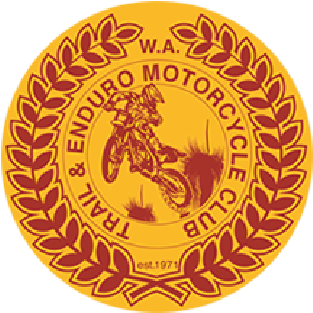 Trail & Enduro Motorcycle Club of WA presents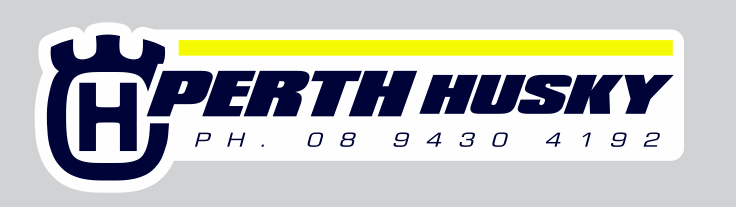 2019 Perth Husqvarna Quindanning Night Day EnduroSaturday 20th July and Sunday 21th July 2019 Incorporating Round 4 Trail & Enduro WA Off-Road Club Championship Series and Trail & Enduro WA Club Enduro  SUPPLEMENTARY REGULATIONS  PERMIT NUMBER – TBA TRACK NUMBER – TBA INDEMNITY MOTORCYCLE RACING IS DANGEROUS AND CAN RESULT IN INJURY TO COMPETITORS AND DAMAGE TO MACHINERY These supplementary regulations and attached entry form are important documents, which affect your legal rights and obligations. Read these documents carefully and do not sign the ENTRY FORM for this competition unless you are completely satisfied that you understand the contents and agree to be bound by them. 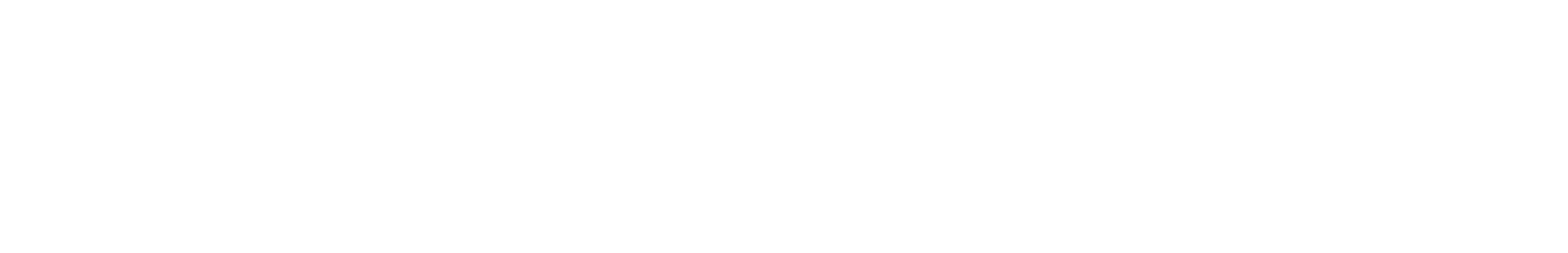 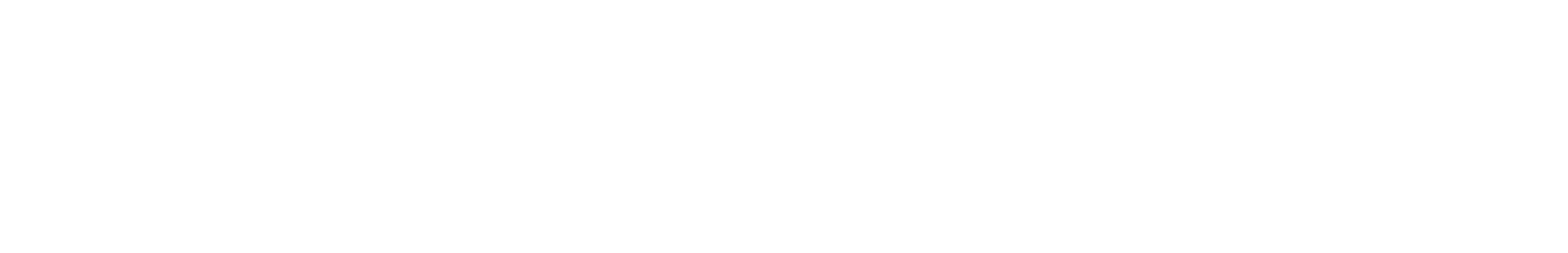 1. ANNOUNCEMENT & JURISDICTION The Trail and Enduro Motorcycle Club, known as the PROMOTER, will conduct a closed to club meeting in accordance with the GENERAL COMPETITION RULES OF MOTORCYCLING AUSTRALIA (GCR’s), these supplementary regulations, any additions or amendments approved by MWA and information at the Riders Briefing. 2. OFFICIALS Officials are appointed with the approval of MWA. Control will be under the Clerk of Course with the supervision from the Steward of the meeting who reserve the right to alter, postpone or cancel all or part of the event program if required, without notice.  3. ELIGIBILITY & CLASSES  3.1. Classes    	Expert 1 (0-200cc 2 Stroke & 0-250cc 4 Stroke)  	Expert 2 (Over 200cc 2 Stroke & Over 250cc 4 Stroke)  	Clubman 1 (0-200cc 2 Stroke & 0-250cc 4 Stroke)  	Clubman 2 (Over 200cc 2 Stroke & Over 250cc 4 Stroke) Veterans (Age 35 – 44 years, All Capacities) Masters (Age 45+ years, All Capacities) Fossils (Age 55+ years, All Capacities)Womens (All Capacities) Trail Class (Trail Sections only – No Timing/Scoring - No Special Tests) 3.2 This event is for members of the Trail and Enduro Motorcycle Club of WA. If you are not a member of the club you can purchase a one event club membership for $30. Visit www.trailandenduro.com.au Riders must be holders of a current competition licence (or Recreation License for Trail Rider Class). If you do not hold a current competition licence you may purchase a one event licence.4. ENTRIES  4.1. CLOSING DATE FOR ENTRIES  Entries will close Tuesday 16th July 2019 at midnight. Enter online ONLY at www.trailandenduro.com.au  Enquiries to Krystal Campain – 0456 855 617 or krystal.campain@gmail.com 4.2. ENTRY FEES  Entry fees:  $100 per rider (includes environment levy and transponder hire) Trail Class: $85 per rider (includes environmental levy) One Event Competition Licence - $75 One Event Trail Licence - $15 (TRAIL CLASS ONLY) 4.3 NO LATE ENTRIES WILL BE ACCEPTED  5. RIDER REGISTRATION & MACHINE EXAMINATION   5.1 All competitors must present themselves at registration with their MA licence and proof of current club membership to Machine Examination. Riders will be issues with their transponder & race number at registration. Helmets and Boots will be inspected at machine examination. Full riding gear will be inspected on start line prior to practice. Any machine not presented with all of the above requirements will be rejected! ALL MACHINES & HELMETS MUST CONFORM TO THE GCR’s.   5.2 Eligible Machines: Motorcycles do not need to be registered and must be suitable for Enduro racing.6. RIDERS MEETING   The night ride - a riders' meeting will be held at the start area at 5.30pm on Saturday 20th July. First bikes will start at 6:00pm. The Sunday ride, a riders meeting will be held at the start area at 9.00am on Sunday 21st July. First bikes will start at 9:30am. RIDER INFORMATION: Details of Time Checks, Procedure at Time Checks, Special Tests and Signs used will be displayed and Time Cards and Transponders will be issued at check in.  WORK PERIOD:  There will be MORNING WORK PERIOD between 8.00 and 9.00am. Riders will be called to collect their bikes from the Parc Fermé 5 minutes before their due Start Time.  COLD START:  Cold Start penalties will apply. See Manual of Motorcycle Sport – Rule 12.14.18.1 STARTING ORDER:  Riders will be notified of their number at check in. Numbers will be supplied. Expert riders’ machines must be presented clean and with a RED background on the front number plate. No other racing numbers are to be visible. ENVIRONMENTAL INFORMATION:  Riders must provide their own waste collection containers and must present their bikes in a clean and properly silenced condition to Machine Examination. The club will supply enviromats at Machine examination. The use of goggle tear-offs is banned at all enduros. They are not biodegradable and are harmful to the environment. Please abide by this ruling in the interests of our landowner.  12. THE COURSE The course will consist of trails and tracks suitable for all levels of rider. Section times will be generous and allow for adequate rest and recuperation at controls. The Night ride will consist of 2x15km loops signed with red reflective arrows, each loop will be ridden twice within 3 hours, 6pm to 9pm.  Riders must complete all 4 loops or be penalised 10 seconds for each loop not completed. The Day ride will consist of 1x30km loop; ridden 4 times by experts, 3.5 times by veterans, clubmen and masters and 3 times by girls and fossils.There will be 1 x 3km Special Test loops signed with blue arrows. The Special Tests will be used during the day enduro and will be pre-ridden at the start and timed on subsequent loops. There will be only one central Time Control. The total distance will be approximately 132km. The longest distance between fuel checks will not exceed 33km.  13. PROTESTS All protests shall be in writing and accompanied by a fee of $100.00 (refer GCR’s) 14. FIRST AID First Aid personnel will be in attendance. It is a condition of entry that First Aid MUST be accepted wherever deemed necessary by the attending first aides. The Steward of the day has the right to refuse further racing of a rider if first aid requirements are not adhered to. 15. NO HASSLE POLICY Any rider or entrant or person associated with the rider or entrant shall conduct themselves in an orderly manner. A rider shall be responsible for his own conduct and that of any person with whom he is associated. Anyone who abuses or threatens personally or physically any official or any other person present at the event shall lie deemed to be in Breach of this rule. The Clerk of Course, for a breach of this rule, may impose PENALTIES on the day of this meeting i.e.: *Reprimand or warning. *Fine. *Expulsion from the meeting.  All breaches will be reported to MWA for possible further action. 16. SMOKING:  Manual of Motorcycle Sport Rules provide for exclusion from an Event for Smoking in the pits.  In addition competitors and supporters are reminded of a Motorcycling WA by-law which states “Smoking is strictly prohibited in areas where re-fuelling is permitted”.   DRUG and ALCOHOL TESTING:     To ensure compliance with Motorcycling Australia's Anti-Doping Policy regular Drug Testing will be conducted at Motorcycling WA events. (See: MA Manual of Motorcycle Sport)  Penalties for non-compliance with the MA Anti-Doping Policy are severe and it is the rider’s responsibility to know and adhere to these rules. If any doubts exist over banned substances it is recommended competitors contact the Drugs in Sport Hotline on1800 020 506. NOISE TESTING:  	NOTE:  NOISE limits apply.   To ensure compliance with GCRs and local environment regulations regular noise testing will be conducted at Motorcycling WA events.  Machines will be tested for noise at this event.  Please ensure your machine has a properly packed muffler and the exhaust meets the maximum noise levels of 112dB(A) in accordance with GCR 12.10 NO DOGS:  In accordance with MA Rules, No Animals are allowed at motorcycle events.  Assistance Dogs accepted.   21. TIME SCHEDULE Saturday 20th July 2019 Sunday 21st July 2019 *Riders who have not completed the Night Trail – Registration & Machine Examination – 8.00AM-9.00AM RIDERS MEETING 	 	 	9.00am 	 	 FIRST BIKES START TIME  	9.30am FINISH 	 	 	 	2.30pm approx.  *Times are approximate, and schedule is subject to change  22. GENERAL INFORMATION Free Camping. Toilets will be on site. Hot Shower for a Gold Coin Donation. Location: Mundays Road, Quindanning.  The event will be signed from Zilko Road.  Final Instructions will be sent out after entries close. 23. ENQUIRIES Track- Bill Foreman – 0408 775 998 Admin- Krystal Campain– 0456 855 617 or email krystal.campain@gmail.com  Steward 	 	 Trudy Campain Clerk of Course 	 Peter Campain Race Secretary  	 Krystal CampainMachine Examiner  Sophie FowlerRIDER REGISTRATION 	 3.00pm – 5.00pm MACHINE EXAMINATION   3.00pm – 5.00pm RIDERS MEETING 	 	 5.30pm 	 	 FIRST BIKES START TIME  6.00pm FINISH  	 	 	 9.00pm approx. 